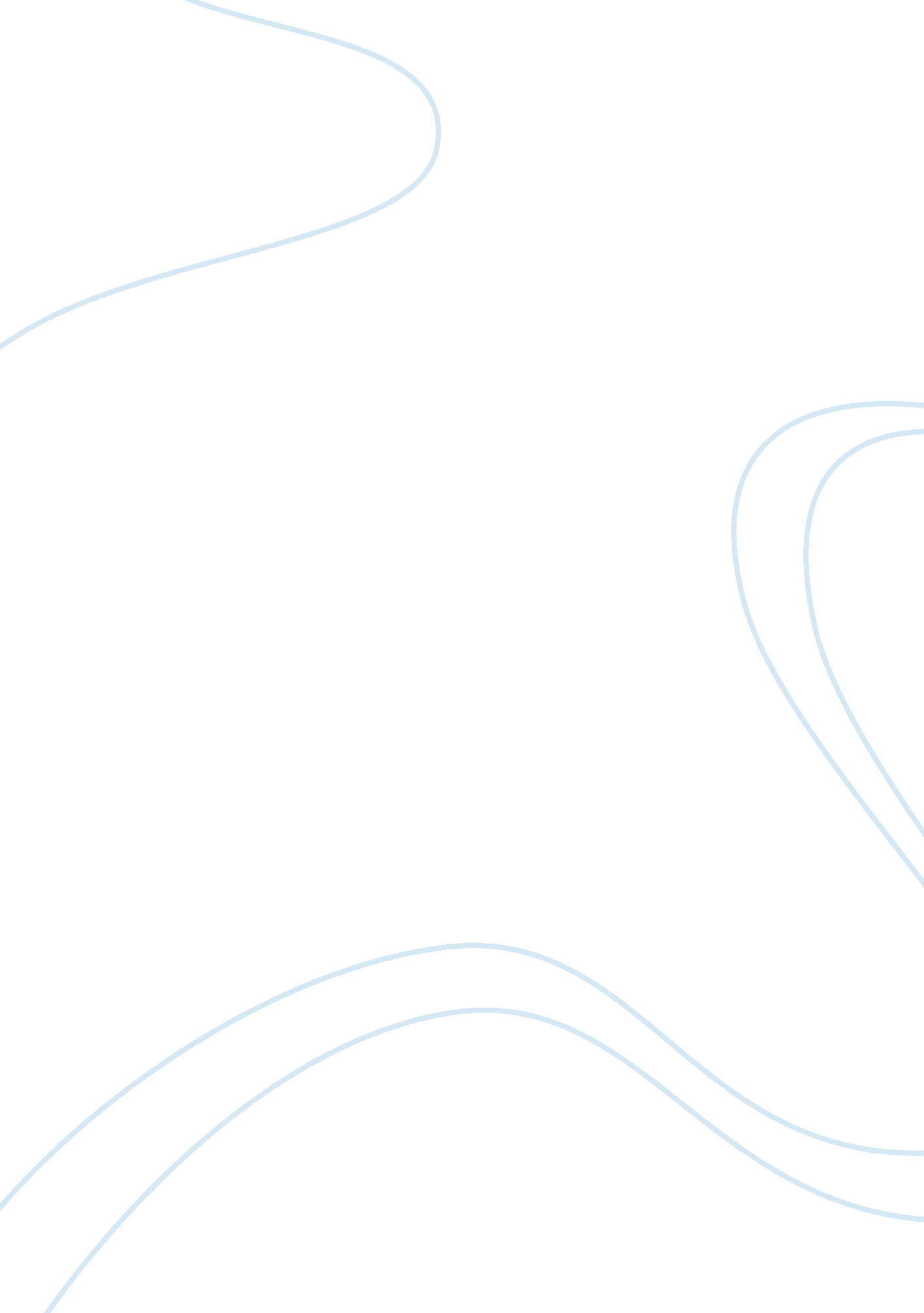 Reincarnation and its psychological effect on children psychology essay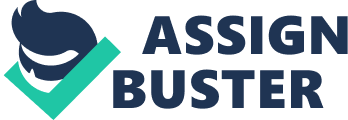 Reincarnation is becoming more and more popular through time it is a broad and interesting debate to discuss and shed light on. Everyone may know a little about reincarnation, but few understand the complexities and how it actually works. Now you can find out how reincarnation really affects us. Reincarnation is a concept which is common to many religious beliefs and spiritual practices. According to the theory of reincarnation, when people die, some part of themselves lives on in another person. After understanding the meaning of reincarnation and after believing in its existence there is an important hide side in it which interested me to talk about( S. E. Smith 2003) . This research will help us understand how it is important for the parents and the individuals to know the direct and indirect effect of reincarnation on their psychological side. Reincarnation is the belief that a part of our consciousness will continue living after the death of the physical body and will be re-born into a new body here on Earth. The belief of reincarnation is widespread, in fact almost universal in the East, but it has never been that popular in the West. For many people the idea of life after death is very comforting because it lessens their grief and removes their fear of annihilation (Esoteric Science lee bladom 2006). Reincarnation and its psychological effect 3 For others it is a subject that is never contemplated because “ ignorance is bliss”. But whether we believe in it or not, the fact remains that life after death is a certainty because life cannot be extinguished. Problem statement Based on my own experience in reincarnation I became interested in children’s past life memories because when I was young i had memories of other lifetimes I remember parts of previous lives as if they were yesterday . Due to my experience and researches I did, I found three main problems that reincarnated children pass through. One of them is the crash and the illusion that the children pass through in their current life and that is the result of the destruct that happens in their personality since they find it so hard to accept their current parents . Second problem Is the ignorance of the parents due to the lack of knowledge about how it is important to understand and work on their children psychological and believing in what they are passing through. Reincarnation and its psychological effect 4 Third problem is when something that happened to someone in a previous life, has created a phobia in this current life. For the above stated problems, there is a need to find a solution and to make the parents aware from what their children is passing through. Research questions: The following research questions are used to guide the research process: How can events or memories from a past life affect people/children in their current life? How should parents deal with reincarnation if it happens to their children? How do reincarnate people differ from un reincarnate people? Hypothesis: Reincarnation has serious psychological effects on children’s current and future life? Reincarnation and its psychological effect 5 Definitions: The terms that are recurrent in this research includes reincarnation, phobia, ignorance, psychological effect and after death. Reincarnation: The word reincarnation derives from the Latin term meaning “ the re-entering of the flesh.” It means the Rebirth of the soul in another body(The American Heritage® Dictionary of the English Language). Other define reincarnation that there a distinction between reincarnation in the New Age movement and the doctrines that come out of Eastern religions such as Buddhism or Hinduism. While the Western idea of reincarnation, or transmigration of souls, borrows heavily from these two Eastern religions it is cycle of birth, death and rebirth. This differs from the New Age conception of reincarnation because often times in the New Age movement there is no concept of evil or immorality (Chandler 264; Pham 6). Phobia: Social phobia is an anxiety disorder that is accessible to two forms of treatment yielding scientifically validated results: drugs and cognitive-behavioral therapies. Graded exposure to feared social situations is fundamental to obtain an improvement of the anxious symptoms( Jesse Fox, Sun Joo Ahn Oct 2012: 255-271). moreover (Murray stein issued in September)define phobia that is degree of anxiety and stress throughout their lifetimes. Also its is lack of social skills or motivation to improve their interpersonal relationship. Ignorance:  ignorance and uncertainty are usually unwelcome feelings and it is the condition of being uneducated, unaware, or uninformed(The American Heritage® Dictionary of the Reincarnation and its psychological effect 6 English Language). according to Writer (Thomas Pynchon 2001)” Ignorance is not just a blank space on a person’s mental map. Psychological effect: Due to the world English dictionary defines psychological as pertaining to the mind or to mental phenomena as the subject matter of psychology, and pertaining to, dealing with, or affecting the mind, especially as a function of awareness, feeling, ormotivation: psychological play; psychological effect. While ( John B. Watson) defines it as Psychology is an academic and applied discipline that involves the scientific study of mental functions and behaviors. Literature review: There is a high agreement that reincarnation effects children psychologically, since Past-life memories effects present life in both aspects positive and negative. Positive past experiences can help people to have extra exercises and to be more wise since they lived before. And with respect to the Negative past experiences can lead to aversions and phobias that effect current and future life. Reincarnation and its psychological effect 7 So how much do our past lives affect our current lives?( Josef head) came up in discussion “ that, something that happened to someone in a previous life, has created a phobia in this current life.” this means that pervious life affects children future and current life by building his personality on the phobia that is created and caused by previously experienced and has been carried to our currents lives. For example it could be someone who is fearful of water may have been a drowned sailor in another life and so on. Moon Goddess on May 31, 2011 at 11: 13pm in Daily Banter posted that he truly feel that he have been here before, at least once. They could not tell us who or what they was previously but he feels that he lived before where it effects him in his current life, Because he is afraid of heights, mildly claustrophobic, and afraid of particular spiders & snakes. Nothing happened in this life to instigate these fears, but they are still there. In addition to all the discussions and points of view( Rules of the House #25e) says that previous life holds through over fears -and said that previous life effects our present and future life psychological by creating for children a social disease called phobia. Moreover they posted “ If you are terrified by fear to the point you worry about being burned, you have phobia. “ This Reincarnation and its psychological effect 8 means that you are affected by your past live negatively since you fear fire without ever having experienced it in this life, you have most likely died by fire in past lives. Moreover, as the published author of “ Hidden Treasures from Past Lives”, Barbara explores the ways in which past lives impact our current lives – and how to heal the effects. Although the majority of Americans also believes that they have lived past lives, and they are studying how can reincarnation may affects their present life time. Many psychologists and psychiatrists are studying the influence of past lives on their clients such as Barbara has studied their work as well as counseled her own clients in this field. It is Barbara’s belief and experience about previous life that is affecting our thoughts, beliefs and the way we behave. And these leftovers from other lifetimes are what may be called legacies. (Barbara k. folts 2010) proposes about the clues that it may be experiencing a legacy right now and about the problems that exists for any reason in our current life. Some possible examples of legacies that Barbara listed are: Abandonment in a past life which leads to hypersensitivity to people leaving you in this lifetime Betrayal in a past life which now appears as a difficulty in your trusting others. Sexual abuse in a past life which leaves you with a legacy of sexual dysfunction in the current lifetime. Being smothered or trapped in a tight space in a past life causing you claustrophobia now Reincarnation and its psychological effect 9 An unexplained symptom, physical, mental, or emotional, that is out of context within your general life A legacy can become part of your personality, the stimulus for your behavior. other researches criticize about reincarnation and past lives such as( Joseph M. Higgins and Chuck Bergman ) that posted the effect of reincarnation is positive since you gain as much experience as possible and u will be able to have many opportunities. In addition that you will be better prepared for that encounter due to the wisdom and experience you’ve gained. While Dr. Jim disagreed with them since he posted that reincarnate people pass through many negative effects such as destruction in their personality and this will take work and time. Moreover it will be hard for them to continue since they get tired of the journey and that they have to continue until the journey ends. Perhaps the strongest and best documented evidence in support of reincarnation comes from the work of the late Dr. Ian Stevenson (1918-2007), a Virginia psychiatrist of impeccable credentials, who began studying cases about past life memories , he studies about 3000 cases and all of them are children that are between 4 and 10 years who were able to talk about past lives and all the actions that happens with them in their past lives even they remember the date they Reincarnation and its psychological effect 10 die and the villages they lived in. Additionally, many of the children Stevenson studied could remember how they had died in their previous life providing details Methodology: The current research involves both qualitative and quantative methods since the data collection procedure are based on a questionnaire and an interview. Questionnaire: The first method of data collection is a questionnaire including seven questions which range between yes/no questions and open ended ones. The purpose of these questions is to collect data about the psychological effect of reincarnation on children in their current and future life. It is going to be distributed and administer by the researches herself. Sample investigated includes 30 people from the Shouf area (the sample is random chosen). Reincarnation and its psychological effect 11 Interview: The interview is going to be conducted with two known exerted in field of psychology it includes (3 to 4 questions) about the topic (effect of reincarnation on children current and future life) and their point of view . Conclusion: As a result I strongly believe that reincarnation has a direct effect on children current and future life since it involves in them the feelings of punishment and abandonment as well as their personality will be built on Remnants of mass and on past memories. So here is the parents role to fix and help their children come over their problem. 